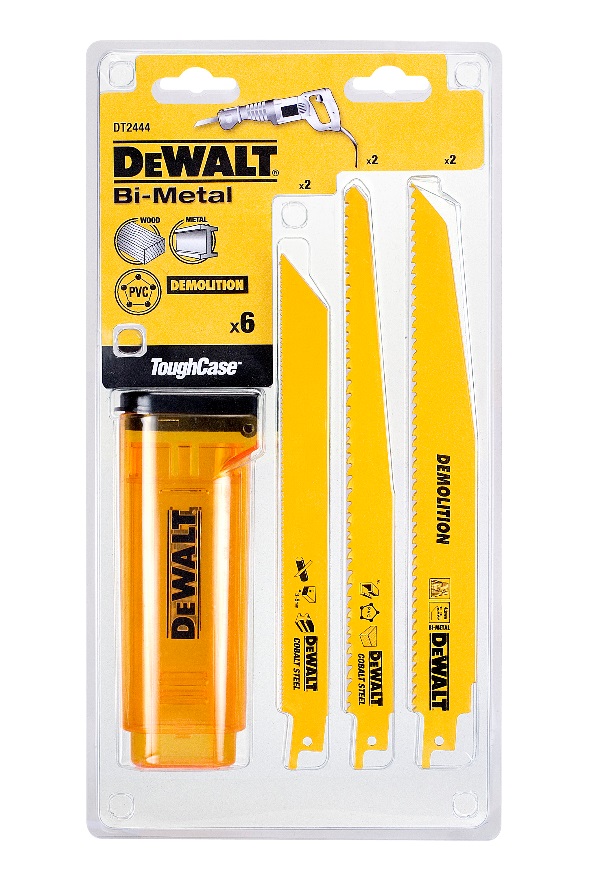 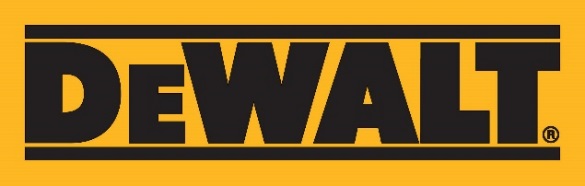 DT2444-QZ6-tlg. Säbelsägeblätter-SetProduktmerkmale: Verstellbarer Behälter um die Aufbewahrungsbox an die Blattlänge anzupassenGehärteter Schaft mit aggressivem Winkel sorgt für mehr Stabilität und erhöhte LebensdauerOptimiertes Blattdesign für eine lange Lebensdauer bei härtesten AnwendungenHochleistungsstahl und stärkere Zahngeometrie für exzellente Schnitte in den härtesten AnwendungenSchnelle und präzise Tauchschnitte dank einer speziellen Eintauchspitze (Holzblätter)Artikel-Nr.InhaltAnwendungEAN-CodeUVP exkl. MwSt. PGDT2444-QZ2x DT2345-QZ 152mm x 2.5mm2x DT2349-QZ 228mm x 4.2mm2x DT2353-QZ 203mm x 1.8mmHolz, Holz mit Nägel, Aluminium, Fiberglas mit Eintauchspitze Metall, Blech, Rohre und Profile 503504809383229,50II